PHIẾU CẬP NHẬT, CHỈNH SỬA THÔNG TIN DÂN CƯI. Thông tin về người khai(1)1. Họ, chữ đệm và tên(2):...........................................................................................3. Quan hệ với người được cập nhật, chỉnh sửa thông tin:.......................................II. Thông tin về người được cập nhật, chỉnh sửa thông tin(4)1. Họ, chữ đệm và tên khai sinh(2):.....................................................................3. Giới tính: □ Nam □ Nữ5. Nơi thường trú(5):.............................................................................................................................................................................................................................................................6. Nơi ở hiện tại (Chỉ kê khai nếu khác nơi thường trú)(5):................................................................................................................................................................................................................................................................................................................................................7. Số hồ sơ hộ khẩu(6):..........................................................................................................III. Nội dung thông tin cập nhật, chỉnh sửa..................................................................................................................................................................................................................................................................................................................................................................................................................................................................................................................................................................................................................................................................................................................................................................................................................................................................................................................................................................................................................................IV. Hồ sơ, tài liệu kèm theo........................................................................................................................................................................................................................................................................................................................................................................................................................................................................................................................................................................................Tỉnh/thành phố:….........................Quận/huyện/thị xã/thành phố…….Xã/phường /thị trấn:……………….CỘNG HÒA XÃ HỘI CHỦ NGHĨA VIỆT NAM
Độc lập - Tự do - Hạnh phúc
---------------2. Số ĐDCN(3)
Số CMND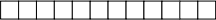 2. Ngày, tháng, năm sinh: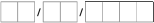 4. Số ĐDCN(3)
Số CMND
Phê duyệt của Thủ trưởng cơ quan
(Ký, ghi rõ họ tên và đóng dấu)
Cán bộ đề xuất
(Ký, ghi rõ họ tên)........, ngày…tháng…năm…
Người khai
(Ký, ghi rõ họ tên)